ANABİLİM DALI BAŞKANLIĞI’NAYukarıda bilgileri bulunan danışmanı olduğum öğrencinin söz konusu gerekçe nedeniyle ikinci danışman atanması hususunda gereğini arz ederim.Tarih:    /   /    Öğrenci 	Danışman İmza:						Adı Soyadı :      İmza :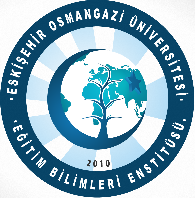 İKİNCİ DANIŞMAN TALEP FORMUT.C.ESKİŞEHİR OSMANGAZİ ÜNİVERSİTESİEĞİTİM BİLİMLERİ ENSTİTÜSÜÖğrenci Bilgileri Öğrenci Bilgileri Öğrenci No	:Adı Soyadı	:Anabilim Dalı 	:Program Adı  	: Program Türü	:Gerekçe	:İkinci Danışman Önerisi              :